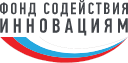 ПРОГРАММА «УМНИК»    Поддержка коммерчески ориентированных научно-технических проектов молодых ученых Инноваторы от 18 до 30 лет 500 тыс. рублейПрограмма направлена на поддержку коммерчески ориентированных научно-технических проектов молодых исследователей.Принимать участие в конкурсе по данной программе могут физические лица, от 18 до 30 лет включительно, являющиеся гражданами РФ, и ранее не побеждавшие в программе.Параметры поддержки:размер гранта – 500 тыс. рублей;срок выполнения НИР – не более 12 месяцев (2 этапа по 6 месяцев);направление расходов – проведение НИР.Ожидаемые результаты:подана заявка на регистрацию прав на результаты интеллектуальной деятельности, созданные в рамках выполнения НИР;разработан бизнес-план инновационного проекта либо подана заявка на участие в программе Фонда «Студенческий стартап»;пройдена преакселерационная программа на базе организации, включенной в реестр аккредитованных Фондом преакселераторов, с целью проработки перспектив коммерческого использования результатов НИР;составлена дорожная карта проекта.https://umnik.fasie.ru/